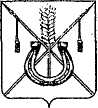 АДМИНИСТРАЦИЯ КОРЕНОВСКОГО ГОРОДСКОГО ПОСЕЛЕНИЯКОРЕНОВСКОГО РАЙОНАПОСТАНОВЛЕНИЕот 20.05.2019   		                                                  			  № 495г. КореновскО внесении изменения в постановление администрацииКореновского городского поселения Кореновского районаот 20 ноября 2018 года № 1486 «Об утверждении ведомственнойцелевой программы Кореновского городского поселенияКореновского района «Развитие водоснабжения населенныхпунктов Кореновского городского поселенияКореновского района на 2019 год»»В целях обеспечения эффективности и реализации мероприятий ведомственной целевой программы «Развитие водоснабжения населенных пунктов Кореновского Городского поселения Кореновского района на 2019 год» утвержденной постановлением администрации Кореновского городского поселения Кореновского района от 20 ноября 2018 года № 1486, администрация Кореновского городского поселения Кореновского района  п о с т а н о в л я е т:1. Внести в постановление администрации Кореновского городского поселения Кореновского района от 20 ноября 2018 года № 1486 «Об утверждении ведомственной целевой программы Кореновского городского поселения Кореновского района «Развитие водоснабжения населенных пунктов Кореновского городского поселения Кореновского района на 2019 год»» изменение:1.1 Приложение к постановлению изложить в новой редакции (прилагается).2. Общему отделу администрации Кореновского городского поселения Кореновского района (Питиримова) обеспечить размещение настоящего постановления на официальном сайте администрации Кореновского          городского поселения Кореновского района в информационно- телекоммуникационной сети «Интернет».3. Постановление вступает в силу после его подписания.Исполняющий обязанности главы Кореновского городского поселенияКореновского района	                                                                       М.В. КолесоваВЕДОМСТВЕННАЯ ЦЕЛЕВАЯ ПРОГРАММАКореновского городского поселения Кореновского района «Развитие водоснабжения населенных пунктов Кореновского городского поселения Кореновского района на 2019 год»ПАСПОРТведомственной целевой программы Кореновского городского поселения Кореновского района  «Развитие водоснабжения населенных пунктов Кореновского городского поселения Кореновского района на 2019 год»1. Содержание проблемы, обоснование необходимости ее решения в рамках ведомственной целевой  программы, обоснование необходимости разработки программыВ поселке Южном Кореновского городского поселения отсутствуют муниципальные водопроводные сети, а ведомственный водопровод принадлежит опытно-производственному хозяйству «Кореновское». В связи с расширением сельскохозяйственного производства и увеличением потребления воды на производственные цели ОПХ «Кореновское» не обеспечивает в полной мере население поселка питьевой водой, особенно в летний период, что создает социальную напряженность.Существующий водопровод был сдан в эксплуатацию в 1977 году, скважина была рассчитана на водоснабжение двух животноводческих ферм и порядка 70 подворий. По состоянию на 2019 год в поселке Южном 320 абонентов (жилых домов – 168, квартир – 152, проживает жителей 766). В настоящее время интенсивно развивается индивидуальное жилищное строительство в новом микрорайоне поселка. Реализация мероприятий программы позволит построить две артезианские скважины и сеть водоснабжения протяженностью 8723 метра, что позволит в полном объеме обеспечить население поселка Южного водой и снять социальную напряженность. Финансирование программных мероприятий на реализацию ведомственной целевой программы будет произведено за счет перераспределения бюджетных средств.2. Цели и задачи, целевые показатели ведомственной целевой программыОсновной целью Программы является бесперебойное, гарантированное удовлетворение потребности населения поселка Южного Кореновского городского поселения в питьевой воде.Задачей Программы является развитие систем коммунальной инфраструктуры водоснабжения, повышение качества предоставления коммунальной услуги водоснабжения и инженерного обустройства населенных пунктов Кореновского городского поселения.3. Перечень мероприятий ведомственной целевой программы.4. Обоснование финансового обеспечения ведомственной целевой программыФинансирование ведомственной целевой программы осуществляется за счет средств бюджета  Краснодарского края и бюджета Кореновского городского поселения Кореновского района.  Общий объем финансирования составляет 17 929,8 тысяч рублей.5. Механизм реализации ПрограммыМеханизм реализации Программы предусматривает последовательное      выполнение следующих мероприятий:определение объемов финансирования на реализацию мероприятий Программы за счет средств бюджета Краснодарского края и бюджета Кореновского городского поселения     Кореновского района; разработка конкурсной документации на проведение работ;определение исполнителей программных мероприятий по итогам      конкурсов, заключение муниципальных контрактов на ремонт водопроводных сетей;проведение работ по строительству  водопроводных сетей и двух артезианских скважин. Программные мероприятия могут быть скорректированы, изменены или дополнены по решению администрации Кореновского городского поселения Кореновского района. Конкретные объемы финансирования уточняются исходя из                  возможностей бюджета и с учетом оперативных данных о техническом           состоянии водопроводных сетей.6. Оценка эффективности реализации ведомственной целевой программыПриоритет в оценке эффективности Программы отдается показателям общественной эффективности, поскольку она позволяет наиболее полно оценить последствия от реализации программных мероприятий.Реализация Программы позволит решить важнейшие социально-экономические задачи:  произвести строительство водопроводных сетей в поселке Южном Кореновского городского поселения протяженностью 8 723 метра, а так же двух артезианских скважин;повысить надежность работы систем водоснабжения; обеспечить население качественной питьевой водой; улучшить санитарно-эпидемиологическую обстановку на территории  Кореновского городского поселения.»Начальника отдела жилищно-коммунального хозяйства, благоустройства и транспортаадминистрации Кореновского городского поселения		 		                                       А.Г. СолошенкоПРИЛОЖЕНИЕк постановлению администрацииКореновского городского поселенияКореновского районаот 20.05.2019 № 495«ПРИЛОЖЕНИЕУТВЕРЖДЕНАпостановлением администрацииКореновского городского поселенияКореновского районаот 20.11.2018 № 1486Наименование главного распорядителяАдминистрация Кореновского городского поселения Кореновского района.Разработчик ПрограммыОтдел жилищно-коммунального хозяйства, благоустройства и транспорта администрации Кореновского городского поселения Кореновского района.Исполнитель программыАдминистрация Кореновского городского поселения Кореновского района.Основание для разработки ПрограммыФедеральный закон от 6 октября 2003 года № 131-ФЗ «Об общих принципах организации местного самоуправления в Российской Федерации»;Водная стратегия Российской Федерации на период до 2020 года (утверждена распоряжением Правительства РФ от 27 августа 2009 года № 1235-р);Федеральный закон от 7 декабря 2011 года № 416-ФЗ «О водоснабжении и водоотведении»;Устав Кореновского городского поселения Кореновского района.Цели ведомственной целевой программыОсновной целью Программы является бесперебойное, гарантированное удовлетворение потребности населения Кореновского городского поселения в питьевой воде.Задачи ведомственной целевой  ПрограммыПовышение качества предоставления коммунальной услуги водоснабжения и инженерного обустройства населенных пунктов Кореновского городского поселения Кореновского районаПеречень целевых показателей ведомственной целевой программыВ результате проведенных мероприятий будет обеспечено водоснабжение поселка Южного Кореновского района, будет построено 2 артезианские скважины и водопровод протяженностью 8 723 метра.Объемы и источники финансированияФинансирование осуществляется за счет средств краевого бюджета в размере 16 854 тыс. руб. и   бюджета Кореновского городского поселения Кореновского района в сумме 1 075,8  тыс. руб.   общая сумма финансирования составляет  17 929,8 тыс. руб.Сроки реализации Программы31 декабря 2019 года.№п/пНаименова-ниемероприятияГодреали-зацииСрокреализацииОбъем финансирования, тыс. руб.Объем финансирования, тыс. руб.Объем финансирования, тыс. руб.Объем финансирования, тыс. руб.Объем финансирования, тыс. руб.Показатель результата реализации мероприя-тия№п/пНаименова-ниемероприятияГодреали-зацииСрокреализациивсегов разрезе источников финансированияв разрезе источников финансированияв разрезе источников финансированияв разрезе источников финансированияПоказатель результата реализации мероприя-тия№п/пНаименова-ниемероприятияГодреали-зацииСрокреализациивсегофедеральныйбюджеткраевой бюджетместный бюджетвнебюджетные источникиПоказатель результата реализации мероприя-тия1Строительство водопроводной сети и 2-х артезианских скважин в поселке Южном Кореновского городского поселения2019До 31 декабря 2019 года17 929,8-16 8541075,8-В результате реализации  мероприятий будет произведено строительство водопровода протяженностью 8723 метра и 2-х артезианских скважинИтого17929,8-16 8541075,8-